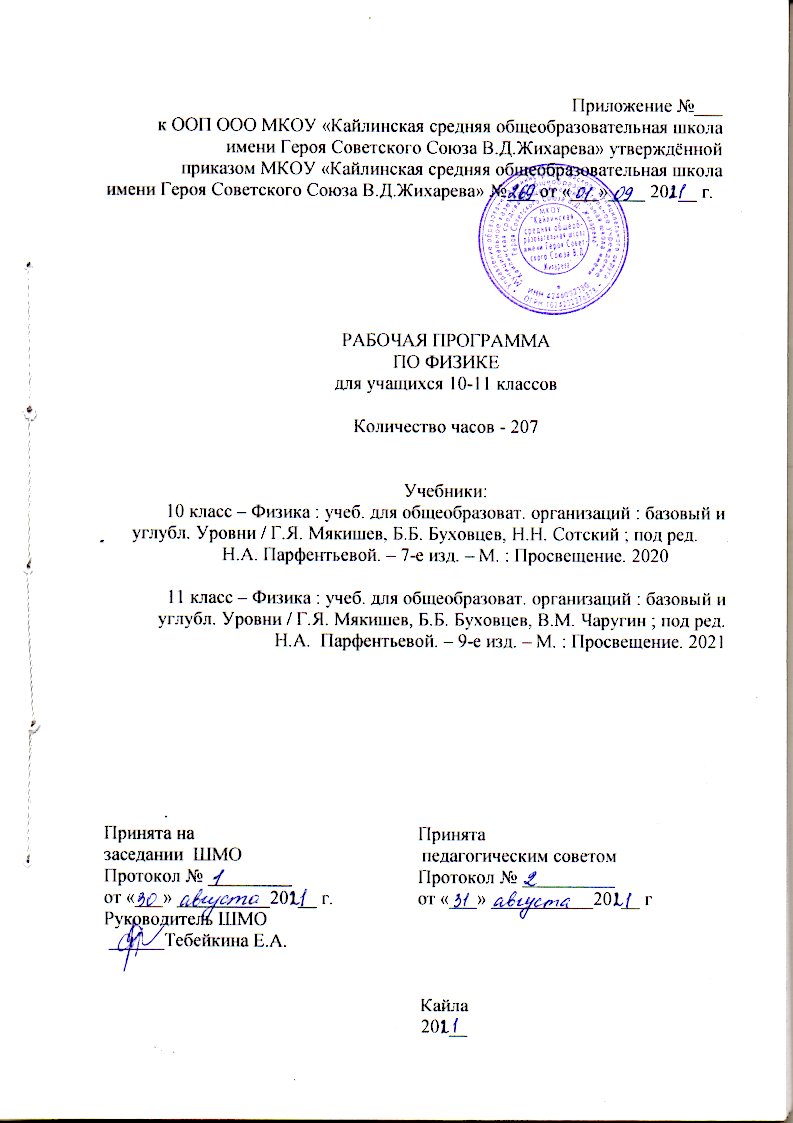 СодержаниеПояснительная записка………………………………………………….……….3Раздел 1. Содержание учебного предмета……………………………………..4Раздел 2. Планируемые результаты освоения учебного предмета…….……7Критерии и нормы оценки знаний обучающихся………………………….…17Календарно-тематическое планирование………………………………………20Пояснительная запискаРабочая программа составлена на основании следующих нормативно-правовых документов:Федеральный закон Российской Федерации от 29 декабря . № 273-ФЗ «Об образовании в Российской Федерации»;Приказ  Министерства образования и науки Российской Федерации от 30 августа 2013г. №1015  «Об утверждении порядка организации и осуществления образовательной деятельности по основным общеобразовательным программам - образовательным программам начального, основного и среднего общего образования» (в ред. Приказов Минобрнауки России от 13.12.2013 N 1342, от 28.05.2014 N 598, от 17.07.2015 N 734, от 01.03.2019г. N95);Приказ Минобрнауки России от 17.05.2012 N 413 (ред. от 29.06.2017) "Об утверждении федерального государственного образовательного стандарта среднего общего образования" (Зарегистрировано в Минюсте России 07.06.2012 N 24480);Постановление Главного государственного санитарного врача РФ от 29.12.2010 № 189 «Об утверждении СанПин 2.4.2.2821-10 «Санитарно - эпидемиологические требования к условиям и организации в общеобразовательных учреждениях» (в ред. Изменений N 1, утв. Постановлением Главного государственного санитарного врача РФ от 29.06.2011 N 85, Изменений N 2, утв. Постановлением Главного государственного санитарного врача РФ от 25.12.2013 N 72, Изменений N 3, утв. Постановлением  Главного государственного санитарного врача РФ от 24.11.2015 N 81);Примерная основная образовательная программа среднего общего образования (одобрена решением федерального учебно-методического объединения по общему образованию, протокол от 12.05.2016 № 2/16) (www.fgosreestr.ru);Приказом Министерства образования и науки Российской Федерации № 253 от 31.03.2014 «Об утверждении федерального перечня учебников, рекомендуемых к использованию при реализации имеющих государственную аккредитацию образовательных программ начального общего, основного общего, среднего общего образования» (в ред. Приказов Минобрнауки России от 08.06.2015 №576, от 28.12.2015 N1529, от 26.01.2016 N38, от 21.04.2016 N459, от 29.12.2016 N1677,  от 08.06.2017 N535, от 20.06.2017 N 581, от 05.07.2017 N629, от 28.12.2018 N345, в ред. Приказа Министерства просвещения РФ  от 08.05.2019 N233,Указом Минпросвещения РФ от 22.11.19 N632, Указом Минпросвещения России от 18.05.2020 N249 ).- регионального уровня:Закон Кемеровской области от 05.07.2013 №86-ОЗ "Об образовании "; Приказ Министерства образования и науки Кузбасса от  24.04.2020  N 806  «О методических рекомендациях по составлению учебных планов для 1-11 (12) классов  государственных и муниципальных образовательных организаций Кемеровской области - Кузбасс, реализирующих образовательные программы  начального общего, основного общего и среднего общего образования, в рамках реализации федеральных государственных образовательных стандартов начального общего, основного общего и среднего общего образования на 2020/2021 учебный год».           - школьного уровня:Устав МКОУ «Кайлинская средняя общеобразовательная школа имени Героя Советского Союза В. Д. Жихарева»;Действующая лицензия от 07 октября 2015 г. серия 42ЛО1 № 0002423. Выдана Государственной службой по надзору и контролю в сфере образования Кемеровской области, бессрочно;Положение о формах, периодичности и порядке текущего контроля успеваемости и промежуточной аттестации учащихся от 17.05.2018г. Учебный план для обучающихся в 10-11 классах ориентирован на 2-летний нормативный срок освоения образовательных программ среднего  общего образования. Место предмета в учебном плане:Всего на изучение курса выделено 207 часов10 класс -105 часов11 класс -102 часаРАЗДЕЛ 1. СОДЕРЖАНИЕ УЧЕБНОГО ПРЕДМЕТАФизика и методы научного познанияФизика – фундаментальная наука о природе. Методы научного исследования физических явлений. Моделирование физических явлений и процессов. Физический закон – границы применимости. Физические теории и принцип соответствия. Роль и место физики в формировании современной научной картины мира, в практической деятельности людей. Физика и культура. КинематикаГраницы применимости классической механики. Важнейшие кинематические характеристики – перемещение, скорость, ускорение. Основные модели тел и движений.Лабораторные работыЛабораторная работа №1 «Изучение движения тела по окружности»               ДинамикаВзаимодействие тел. Законы Всемирного тяготения, Гука, сухого трения. Инерциальная система отсчета. Законы механики Ньютона.Лабораторные работыЛабораторная работа №2 «Изучение движения по окружности».               Законы сохранения в механикеИмпульс материальной точки и системы. Изменение и сохранение импульса. Использование законов механики для объяснения движения небесных тел и для развития космических исследований. Механическая энергия системы тел. Закон сохранения механической энергии. Работа силы.               Лабораторные работыЛабораторная работа №3 «Изучение упругих столкновений»Молекулярно-кинетическая теорияМолекулярно-кинетическая теория (МКТ) строения вещества и ее экспериментальные доказательства. Абсолютная температура как мера средней кинетической энергии теплового движения частиц вещества. Модель идеального газа. Давление газа. Уравнение состояния идеального газа. Уравнение Менделеева–Клапейрона. Изопроцессы. Агрегатные состояния вещества.Лабораторные работыЛабораторная работа №4 «Изучение строения вещества»                Основы термодинамикиВнутренняя энергия. Работа и теплопередача как способы изменения внутренней энергии. Первый закон термодинамики. Необратимость тепловых процессов. Принципы действия тепловых машин.ЭлектростатикаЭлектрическое поле. Закон Кулона. Напряженность и потенциал электростатического поля. Проводники, полупроводники и диэлектрики. Конденсатор.               Законы постоянного электрического токаПостоянный электрический ток. Электродвижущая сила. Закон Ома для полной цепи.Лабораторные работыЛабораторная работа №5. «Изучение последовательного и параллельного соединения проводников»              Электрический ток в различных средахЭлектрический ток в проводниках, электролитах, полупроводниках, газах и вакууме.Магнитное поле.Магнитное поле. Взаимодействие токов. Магнитное поле. Индукция магнитного поля. Сила Ампера. Сила Лоренца. Магнитные свойства вещества. Электромагнитная индукция. Открытие электромагнитной индукции. Правило Ленца.  Магнитный поток. Закон электромагнитной индукции. Вихревое электрическое поле. Самоиндукция. Индуктивность. Энергия магнитного поля. Электромагнитное поле.                Лабораторные работыЛабораторная работа №1 «Изучение последовательного и параллельного соединений проводников.»Колебания и волны.Механические колебания. Математический маятник. Амплитуда, период, частота колебаний. Вынужденные колебания. Резонанс. Электрические колебания. Свободные колебания в колебательном контуре. Период свободных электрических колебаний. Вынужденные колебания. Переменный электрический ток. Мощность в цепи переменного тока. Производство, передача и потребление электрической энергии.  Генерирование энергии. Трансформатор. Передача электрической энергии.Интерференция волн. Принцип Гюйгенса. Дифракция волн.Электромагнитные волны. Излучение электромагнитных волн. Свойства электромагнитных волн. Принцип радиосвязи. Телевидение.                      Лабораторные работы. Лабораторная работа №2 Измерение ускорения свободного падения с помощью маятника.Оптика Световые лучи. Закон преломления света. Призма. Формула тонкой линзы. Получение изображения с помощью линзы. Оптические приборы. Свет – электромагнитная  волна. Скорость света и методы ее измерения. Дисперсия света. Интерференция света. Когерентность. Дифракция света. Дифракционная решетка. Поперечность световых волн. Поляризация света. Излучение и спектры. Шкала электромагнитных волн.               Лабораторные работыЛабораторная работа №3 «Определение оптической силы и фокусного расстояния собирающей линзы».Основы специальной теории относительности     Постулаты теории относительности. Принцип относительности Эйнштейна. Постоянство скорости света. Релятивистская динамика. Связь массы и энергии.. Квантовая физика Световые кванты. Тепловое излучение. Постоянная Планка. Фотоэффект. Уравнение Эйнштейна для фотоэффекта. Фотоны. Опыты Лебедева и Вавилова. Атомная физика. Строение атома. Опыты Резерфорда. Квантовые постулаты Бора. Модель атома водорода по Бору. Трудности теории Бора. Квантовая механика. Гипотеза де Бройля. Корпускулярно-волновой дуализм. Дифракция электронов. Лазеры.Физика атомного ядра. Методы регистрации элементарных частиц. Радиоактивные превращения. Закон радиоактивного распада и его статистический характер. Протонно-нейтронная модель строения атомного ядра. Ядерная энергетика. Физика элементарных частиц. Повторение. Значение физики для понимания мира и развития производительных сил Единая физическая картина мира. Фундаментальные взаимодействия. Физика и НТР.РАЗДЕЛ 2.  ПЛАНИРУЕМЫЕ РЕЗУЛЬТАТЫ ОСВОЕНИЯ УЧЕБНОГО Предметные результатыФизика и методы научного познанияОбучаемый научится- давать определения понятиям: базовые физические величины, физический закон, научная гипотеза, модель в физике и микромире, элементарная частица, фундаментальное взаимодействие;- называть базовые физические величины, кратные и дольные единицы, основные виды фундаментальных взаимодействий. Их характеристики, радиус действия;- делать выводы о границах применимости физических теорий, их преемственности,  существовании связей и зависимостей между физическими величинами;- интерпретировать физическую информацию, полученную из других источниковОбучаемый получит возможность научиться- понимать и объяснять целостность физической теории, различать границы ее применимости и место в ряду других физических теорийКинематикаОбучаемый научится- давать определения понятиям: механическое движение,  материальная точка,  тело отсчета, система координат,  равномерное прямолинейное движение, равноускоренное и равнозамедленное движение, равнопеременное движение,  периодическое (вращательное) движение;- использовать для описания механического движения кинематические величины: радиус-вектор, перемещение, путь, средняя путевая скорость, мгновенная и относительная скорость, мгновенное и центростремительное ускорение, период, частота;- называть основные понятия кинематики;- воспроизводить опыты Галилея для изучения свободного падения тел, описывать эксперименты по измерению ускорения свободного падения;- делать выводы об особенностях свободного падения тел в вакууме и  в воздухе;- применять полученные знания в решении задачОбучаемый получит возможность научиться- понимать и объяснять целостность физической теории, различать границы ее применимости и место в ряду других физических теорий;- владеть приемами построения теоретических доказательств, а также прогнозирования особенностей протекания физических явлений и процессов на основе полученных теоретических выводов и доказательств;- характеризовать системную связь между основополагающими научными понятиями: пространство, время, движение;- выдвигать гипотезы на основе знания основополагающих физических закономерностей и законов;- самостоятельно планировать и проводить физические эксперименты;- решать практико-ориентированные качественные и расчетные физические задачи с выбором физической модели (материальная точка, математический маятник), используя несколько физических законов или формул, связывающих известные физические величины, в контексте межпредметных связей;- объяснять условия применения физических моделей при решении физических задач, находить адекватную предложенной задаче физическую модель, разрешать проблему как на основе имеющихся знаний, так и при помощи методов оценки.ДинамикаОбучаемый научится- давать определения понятиям: инерциальная и неинерциальная система отсчёта, инертность,сила тяжести, сила упругости, сила нормальной реакции опоры, сила натяжения. Вес тела, сила трения покоя, сила трения скольжения, сила трения качения;- формулировать законы Ньютона, принцип суперпозиции сил, закон всемирного тяготения, закон Гука;- описывать опыт Кавендиша по измерению гравитационной постоянной, опыт по сохранению состояния покоя (опыт, подтверждающий закон инерции), эксперимент по измерению трения скольжения;- делать выводы о механизме возникновения силы упругости с помощью механической модели кристалла;- прогнозировать влияние невесомости на поведение космонавтов при длительных космических полетах;- применять полученные знания для решения задачОбучаемый получит возможность научиться- владеть приемами построения теоретических доказательств, а также прогнозирования особенностей протекания физических явлений и процессов на основе полученных теоретических выводов и доказательств;- характеризовать системную связь между основополагающими научными понятиями: пространство, время, движение;- выдвигать гипотезы на основе знания основополагающих физических закономерностей и законов;- самостоятельно планировать и проводить физические эксперименты;- решать практико-ориентированные качественные и расчетные физические задачи, используя несколько физических законов или формул, связывающих известные физические величины, в контексте межпредметных связей;- объяснять условия применения физических моделей при решении физических задач, находить адекватную предложенной задаче физическую модель, разрешать проблему как на основе имеющихся знаний, так и при помощи методов оценки.Законы сохранения в механикеОбучаемый научится- давать определения понятиям: замкнутая система; реактивное движение; устойчивое, неустойчивое, безразличное равновесия; потенциальные силы, абсолютно упругий и абсолютно неупругий удар; физическим величинам: механическая работа, мощность, энергия, потенциальная, кинетическая и полная механическая энергия;- формулировать законы сохранения импульса и энергии с учетом границ их применимости;- делать выводы и умозаключения о преимуществах использования энергетического подхода при решении ряда задач динамикиОбучаемый получит возможность научиться- понимать и объяснять целостность физической теории, различать границы ее применимости и место в ряду других физических теорий;- владеть приемами построения теоретических доказательств, а также прогнозирования особенностей протекания физических явлений и процессов на основе полученных теоретических выводов и доказательств;- характеризовать системную связь между основополагающими научными понятиями: пространство, время, движение, сила, энергия;- выдвигать гипотезы на основе знания основополагающих физических закономерностей и законов;- самостоятельно планировать и проводить физические эксперименты;- характеризовать глобальные проблемы, стоящие перед человечеством: энергетические, сырьевые, экологические, – и роль физики в решении этих проблем;- решать практико-ориентированные качественные и расчетные физические задачи с выбором физической модели, используя несколько физических законов или формул, связывающих известные физические величины, в контексте межпредметных связей;- объяснять принципы работы и характеристики изученных машин, приборов и технических устройств;- объяснять условия применения физических моделей при решении физических задач, находить адекватную предложенной задаче физическую модель, разрешать проблему как на основе имеющихся знаний, так и при помощи методов оценки.Молекулярно-кинетическая теорияОбучаемый научится- давать определения понятиям: микроскопические и макроскопические параметры; стационарное равновесное состояние газа. Температура газа, абсолютный ноль температуры, изопроцесс; изотермический, изобарный и изохорный процессы;- воспроизводить  основное уравнение молекулярно-кинетической теории, закон Дальтона, уравнение Клапейрона-Менделеева, закон Гей-Люссака, закон Шарля.- формулировать условия идеального газа, описывать явления ионизации;- использовать статистический подход для описания поведения совокупности большого числа частиц, включающий введение микроскопических и макроскопических параметров;- описывать демонстрационные эксперименты, позволяющие устанавливать для газа взаимосвязь между его давлением, объемом, массой и температурой;- объяснять газовые законы на основе молекулярно-кинетической теории.- применять полученные знания для объяснения явлений,  наблюдаемых в природе и в бытуОбучаемый получит возможность научиться- понимать и объяснять целостность физической теории, различать границы ее применимости и место в ряду других физических теорий;- владеть приемами построения теоретических доказательств, а также прогнозирования особенностей протекания физических явлений и процессов на основе полученных теоретических выводов и доказательств;- характеризовать системную связь между основополагающими научными понятиями: пространство, время, движение, сила, энергия;- выдвигать гипотезы на основе знания основополагающих физических закономерностей и законов;- самостоятельно планировать и проводить физические эксперименты;- характеризовать глобальные проблемы, стоящие перед человечеством: энергетические, сырьевые, экологические, – и роль физики в решении этих проблем;- решать практико-ориентированные качественные и расчетные физические задачи с выбором физической модели, используя несколько физических законов или формул, связывающих известные физические величины, в контексте межпредметных связей;- объяснять принципы работы и характеристики изученных машин, приборов и технических устройств;- объяснять условия применения физических моделей при решении физических задач, находить адекватную предложенной задаче физическую модель, разрешать проблему как на основе имеющихся знаний, так и при помощи методов оценкиОсновы термодинамикиОбучаемый научится- давать определения понятиям: теплообмен, теплоизолированная система, тепловой двигатель,  замкнутый цикл, необратимый процесс, физических величин: внутренняя энергия, количество теплоты, коэффициент полезного действия теплового двигателя, молекула, атом, «реальный газ», насыщенный пар;- понимать смысл величин: относительная влажность, парциальное давление;- называть основные положения и основную физическую модель молекулярно-кинетической теории строения вещества;- классифицировать агрегатные состояния вещества;- характеризовать изменение структуры агрегатных состояний вещества при фазовых переходах- формулировать первый и второй законы термодинамики;- объяснять особенность температуры как параметра состояния системы;- описывать опыты,  иллюстрирующие изменение внутренней энергии при совершении работы;- делать выводы о том, что явление диффузии является необратимым процессом;- применять приобретенные знания по теории тепловых двигателей для рационального природопользования и охраны окружающей средыОбучаемый получит возможность научиться- выдвигать гипотезы на основе знания основополагающих физических закономерностей и законов;- самостоятельно планировать и проводить физические эксперименты;- характеризовать глобальные проблемы, стоящие перед человечеством: энергетические, сырьевые, экологические, – и роль физики в решении этих проблем;- решать практико-ориентированные качественные и расчетные физические задачи с выбором физической модели, используя несколько физических законов или формул, связывающих известные физические величины, в контексте межпредметных связей;- объяснять принципы работы и характеристики изученных машин, приборов и технических устройствЭлектростатикаОбучаемый научится- давать определения понятиям: точечный заряд, электризация тел;электрически изолированная система тел, электрическое поле, линии напряженности электрического поля, свободные и связанные заряды, поляризация диэлектрика; физических величин: электрический заряд, напряженность электрического поля, относительная диэлектрическая проницаемость среды;- формулировать закон сохранения электрического заряда, закон Кулона, границы их применимости;- описывать демонстрационные эксперименты по электризации тел и объяснять их результаты; описывать эксперимент по измерению электроемкости конденсатора;- применять полученные знания для безопасного использования бытовых приборов и технических устройствОбучаемый получит возможность научиться- понимать и объяснять целостность физической теории, различать границы ее применимости и место в ряду других физических теорий;- владеть приемами построения теоретических доказательств, а также прогнозирования особенностей протекания физических явлений и процессов на основе полученных теоретических выводов и доказательств;- решать практико-ориентированные качественные и расчетные физические задачи с выбором физической модели, используя несколько физических законов или формул, связывающих известные физические величины, в контексте межпредметных связейЗаконы постоянного электрического токаОбучаемый научится- давать определения понятиям: электрический ток, постоянный электрический ток, источник тока, сторонние силы, сверхпроводимость, дырка, последовательное и параллельное соединение проводников;  физическим величинам: сила тока, ЭДС, сопротивление проводника, мощность электрического тока;- объяснять условия существования электрического тока;- описывать демонстрационный опыт на последовательное и параллельное соединение проводников, тепловое действие электрического тока, передачу мощности от источника к потребителю; самостоятельно проведенный эксперимент по измерению силы тока и напряжения с помощью амперметра и вольтметра;- использовать законы Ома для однородного проводника и замкнутой цепи, закон Джоуля-Ленца для расчета электрическихОбучаемый получит возможность научиться- понимать и объяснять целостность физической теории, различать границы ее применимости и место в ряду других физических теорий;- владеть приемами построения теоретических доказательств, а также прогнозирования особенностей протекания физических явлений и процессов на основе полученных теоретических выводов и доказательств;- выдвигать гипотезы на основе знания основополагающих физических закономерностей и законов;- самостоятельно планировать и проводить физические эксперименты;- решать практико-ориентированные качественные и расчетные физические задачи с выбором физической модели, используя несколько физических законов или формул, связывающих известные физические величины, в контексте межпредметных связей;- объяснять принципы работы и характеристики изученных машин, приборов и технических устройствЭлектрический  ток  в  различных  средахОбучаемый научится- понимать  основные положения электронной теории проводимости металлов,  как зависит сопротивление металлического проводника от температуры- объяснять условия существования электрического тока в металлах, полупроводниках, жидкостях и газах;- называть основные носители зарядов в металлах, жидкостях, полупроводниках,  газах и условия при которых ток возникает;- формулировать закон Фарадея;- применять полученные знания для объяснения явлений,  наблюдаемых в природе и в бытуОбучаемый получит возможность научиться- владеть приемами построения теоретических доказательств, а также прогнозирования особенностей протекания физических явлений и процессов на основе полученных теоретических выводов и доказательств;- решать практико-ориентированные качественные и расчетные физические задачи с выбором физической модели, используя несколько физических законов или формул, связывающих известные физические величины, в контексте межпредметных связей.Колебания и волны.Обучаемый научится- давать определения понятиям: Механические колебания. Математический маятник. Амплитуда, период, частота колебаний. Вынужденные колебания. Резонанс. - понимать  основные положения в явлениях: Электрические колебания. Свободные колебания в колебательном контуре. Период свободных электрических колебаний. Вынужденные колебания. Переменный электрический ток. Мощность в цепи переменного тока. - описывать производство, передачу и потребление электрической энергии, генерирование энергии. Трансформатор. Передача электрической энергии. - характеризовать интерференцию волн, принцип Гюйгенса, дифракцию волн, электромагнитные волны, излучение электромагнитных волн, свойства электромагнитных волн.  - применять полученные знания при описании принципов радиосвязи, телевидения.ОптикаОбучаемый научится- понимать  основные положения закона отражения и  преломления света.-Давать определение понятиям: Световые лучи. Закон преломления света. Призма. Формула тонкой линзы. Получение изображения с помощью линзы. Оптические приборы. Свет – электромагнитная  волна. Скорость света и методы ее измерения. Дисперсия света. Интерференция света. Когерентность. Дифракция света. Дифракционная решетка. Поперечность световых волн. Поляризация света. Излучение и спектры. Шкала электромагнитных волнОбучаемый получит возможность научиться- владеть приемами построения теоретических доказательств, а также прогнозирования особенностей протекания физических явлений и процессов на основе полученных теоретических выводов и доказательств;- решать практико-ориентированные качественные и расчетные физические задачи с выбором физической модели, используя несколько физических законов или формул, связывающих известные физические величины, в контексте межпредметных связей.- понимать и объяснять целостность физической теории, различать границы ее применимости и место в ряду других физических теорий;- владеть приемами построения изображений в разных видах линз.Основы специальной теории относительности Обучаемый научитсяПониманию постулатов теории относительности, принципа относительности Эйнштейна. Постоянство скорости света. Релятивистская динамика. Связь массы и энергии.Квантовая физика Обучаемый научится: Давать определение понятиям: Световые кванты. Тепловое излучение. Постоянная Планка. Фотоэффект. Уравнение Эйнштейна для фотоэффекта. Фотоны. -Описывать опыты Лебедева и Вавилова. Атомная физика. Обучаемый научится объяснять: Строение атома. Опыты Резерфорда. Квантовые постулаты Бора. Модель атома водорода по Бору. Трудности теории Бора. Квантовая механика. Гипотеза де Бройля. Корпускулярно-волновой дуализм. Дифракция электронов. Лазеры.Физика атомного ядра. Методы регистрации элементарных частиц. Радиоактивные превращения. Закон радиоактивного распада и его статистический характер. Протонно-нейтронная модель строения атомного ядра. Ядерная энергетика. Физика элементарных частиц. Личностные результаты:- умение управлять своей познавательной деятельностью;- готовность и способность к образованию, в том числе самообразованию, на протяжении всей жизни; сознательное отношение к непрерывному образованию как условию успешной профессиональной и общественной деятельности;- умение сотрудничать со сверстниками, детьми младшего возраста, взрослыми в образовательной, учебно-исследовательской, проектной  и других видах деятельности;- сформированность мировоззрения, соответствующего современному уровню развития науки; осознание значимости науки, владения достоверной информацией о передовых достижениях и открытиях мировой и отечественной науки; заинтересованность в научных знаниях об устройстве мира и общества; готовность к научно-техническому творчеству- чувство гордости за российскую физическую науку, гуманизм;- положительное отношение к труду, целеустремленность;- экологическая культура, бережное отношение к родной земле, природным богатствам России и мира, понимание ответственности за состояние природных ресурсов и разумное природопользование.Метапредметные  результаты:Регулятивные УУД:Обучающийся сможет:- самостоятельно определять цели, ставить и формулировать собственные задачи в образовательной деятельности и жизненных ситуациях;- оценивать ресурсы, в том числе время и другие нематериальные ресурсы, необходимые для достижения поставленной ранее цели;- сопоставлять имеющиеся возможности и необходимые для достижения цели ресурсы;- определять несколько путей достижения поставленной цели;- задавать параметры и критерии, по которым можно определить, что цель достигнута;- сопоставлять полученный результат деятельности с поставленной заранее целью;- оценивать последствия достижения поставленной цели в деятельности, собственной жизни и жизни окружающих людей.Познавательные УУД:Обучающийся сможет:- критически оценивать и интерпретировать информацию с разных позиций;- распознавать и фиксировать противоречия в информационных источниках;- использовать различные модельно-схематические средства для представления выявленных в информационных источниках противоречий;- осуществлять развернутый информационный поиск и ставить не его основе новые (учебные и познавательные) задачи;- искать и находить обобщенные способы решения задачи;- приводить критические аргументы, как в отношении собственного суждения, так и в отношении действий и суждений другого человека;- анализировать и преобразовывать проблемно-противоречивые ситуации;- выходить за рамки учебного предмета и осуществлять целенаправленный поиск возможности широкого переноса средств и способов действия;- выстраивать индивидуальную образовательную траекторию, учитывая ограничения со стороны других участников и ресурсные отношения;- менять и удерживать разные позиции в познавательной деятельности (быть учеником и учителем; формулировать образовательный запрос и выполнять консультативные функции самостоятельно; ставить проблему и работать над ее решением; управлять совместной познавательной деятельностью и подчиняться).Коммуникативные УУД:Обучающийся сможет:- осуществлять деловую коммуникацию, как со сверстниками, так и со взрослыми (как внутри образовательной организации, так и за ее пределами);- при осуществлении групповой работы быть как руководителем, так и членом проектной команды в разных ролях (генератором идей, критиком, исполнителем, презентующим и т.д.);- развернуто, логично и точно излагать свою точку зрения с использование адекватных (устных и письменных) языковых средств;- распознавать конфликтные ситуации и предотвращать конфликты до их активной фазы;- согласовывать позиции членов команды в процессе работы над общим продуктом/решением;- представлять публично результаты индивидуальной и групповой деятельности, как перед знакомой, так и перед незнакомой аудиторией;- подбирать партнеров для деловой коммуникации, исходя из соображений результативности взаимодействия, а не личных симпатий;- воспринимать критические замечания как ресурс собственного развития;- точно и емко формулировать как критические, так и одобрительные замечания в адрес других людей в рамках деловой и образовательной коммуникации, избегая при этом личностных оценочных суждений.Промежуточная аттестация проводится в форме учёта текущих результатов, контрольной работы.КРИТЕРИИ И НОРМЫ ОЦЕНКИ ЗНАНИЙ ОБУЧАЮЩИХСЯОценка устных ответов учащихсяОценка 5 ставится в том случае, если учащийся показывает верное понимание физической сущности рассматриваемых явлений и закономерностей, законов и теорий, дает точное определение и истолкование основных понятий и законов, теорий, а также правильное определение физических величин, их единиц и способов измерения; правильно выполняет чертежи, схемы и графики; строит ответ по собственному плану, сопровождает рассказ новыми примерами, умеет применять знания в новой ситуации при выполнении практических заданий; может устанавливать связь между изучаемым и ранее изученным материалом по курсу физики, а также с материалом усвоенным при изучении других предметов.Оценка 4 ставится в том случае, если ответ ученика удовлетворяет основным требованиям к ответу на оценку 5, но без использования собственного плана, новых примеров, без применения знаний в новой ситуации, без использования связей с ранее изученным материалом, усвоенным при изучении других предметов; если учащийся допустил одну ошибку или не более двух недочетов и может исправить их самостоятельно или с небольшой помощью учителя.Оценка 3 ставится в том случае, если учащийся правильно понимает физическую сущность рассматриваемых явлений и закономерностей, но в ответе имеются отдельные пробелы в усвоении вопросов курса физики, которые не препятствует дальнейшему усвоению программного материала;  умеет применять полученные знания при решении простых задач с использованием готовых формул, но затрудняется при решении задач, требующих преобразования некоторых формул; допустил не более одной грубой и одной негрубой ошибки, не более двух-трех негрубых недочетов.Оценка 2   ставится в том случае, если учащийся не овладел основными знаниями в соответствии с требованиями и допустил больше ошибок и недочетов, чем необходимо для оценки 3.Оценка 1 ставится в том случае, если ученик не может ответить ни на один из поставленных вопросов.Оценка письменных контрольных работОценка 5 ставится за работу, выполненную полностью без ошибок и недочетов.  Оценка 4 ставится за работу, выполненную полностью, но при наличии не более одной ошибки и одного недочета, не более трех недочетов.Оценка 3 ставится за работу, выполненную правильно наполовину или при допущении не более двух грубых ошибок, не более трех негрубых ошибок, одной негрубой ошибки и трех недочетов, при наличии четырех-пяти недочетов.Оценка 2 ставится за работу, в которой число ошибок и недочетов превысило норму для оценки 3 или правильно выполнено менее половины  работы.Оценка 1 ставится за работу, невыполненную совсем или выполненную с грубыми ошибками в заданиях.Оценка лабораторных работОценка 5 ставится в том случае, если учащийся выполнил работу в полном объеме с соблюдением необходимой последовательности проведения опытов и измерений; самостоятельно и рационально монтирует необходимое оборудование; все опыты проводит в условиях и режимах, обеспечивающих получение правильных результатов и выводов; соблюдает требования правил безопасного труда; в отчете правильно и аккуратно выполняет все записи, таблицы, рисунки, чертежи, графики, вычисления, правильно выполняет анализ погрешностей.Оценка 4 ставится в том случае, если учащийся выполнил работу в соответствии с требованиями к оценке 5, но допустил два-три недочета, не более одной негрубой ошибки и одного недочета.Оценка 3 ставится в том случае, если учащийся выполнил работу не полностью, но объем выполненной части таков, что позволяет получить правильные результаты и выводы, если в ходе проведения опыта и измерений были допущены ошибки.Оценка 2 ставится в том случае, если учащийся выполнил работу не полностью и объем выполненной работы не позволяет сделать правильные выводы, вычисления; наблюдения проводились неправильно.Оценка 1 ставится в том случае, если учащийся совсем не выполнил работу. Во всех случаях оценка снижается, если учащийся не соблюдал требований правил безопасного труда.Перечень ошибок:I. Грубые ошибки1. Незнание определений основных понятий, законов, правил, положений теории, формул, общепринятых символов, обозначения физических величин, единицу измерения.  2. Неумение выделять в ответе главное.3. Неумение применять знания для решения задач и объяснения физических явлений; неправильно сформулированные вопросы, задания или неверные объяснения хода их решения, незнание приемов решения задач, аналогичных ранее решенным в классе; ошибки, показывающие неправильное понимание условия задачи или неправильное истолкование решения.4. Неумение читать и строить графики и принципиальные схемы5. Неумение подготовить к работе установку или лабораторное оборудование, провести опыт, необходимые расчеты или использовать полученные данные для выводов.6. Небрежное отношение  к лабораторному оборудованию и измерительным приборам.7. Неумение определить показания измерительного прибора.8. Нарушение требований правил безопасного труда при выполнении эксперимента.II. Негрубые ошибки1.Неточности формулировок, определений, законов, теорий, вызванных неполнотой ответа основных признаков определяемого понятия. Ошибки, вызванные несоблюдением условий проведения опыта или измерений.2.Ошибки в условных обозначениях на принципиальных схемах, неточности чертежей, графиков, схем.3.Пропуск или неточное написание наименований единиц физических величин.4.Нерациональный выбор хода решения.III. Недочеты.1.Нерациональные записи при вычислениях, нерациональные приемы вычислений, преобразований и решения задач.2.Арифметические ошибки в вычислениях, если эти ошибки грубо не искажают реальность полученного результата.3.Отдельные погрешности в формулировке вопроса или ответа.4.Небрежное выполнение записей, чертежей, схем, графиковКАЛЕНДАРНО-ТЕМАТИЧЕСКОЕ ПЛАНИРОВАНИЕТематическое планирование с указанием количества   часов, отводимых на освоение каждой темы10 классСОДЕРЖАНИЕ ПРОГРАММЫКАЛЕНДАРНО-ТЕМАТИЧЕСКОЕ ПЛАНИРОВАНИЕ   10 КЛАССТематическое планирование с указанием количества   часов, отводимых на освоение каждой темы11 классСОДЕРЖАНИЕ ПРОГРАММЫКАЛЕНДАРНО-ТЕМАТИЧЕСКОЕ ПЛАНИРОВАНИЕ№Тема Кол-во часовКонтрольные работыЛабораторные работы1Введение 12Кинематика15123Законы Ньютона514Силы в механике1315Законы сохранения механики1016Элементы статики27Основы молекулярно-кинетической теории78Температура419Уравнение состояния идеального газа410Взаимное превращение жидкостей и газов811Основы термодинамики5112Основы электродинамики 13113Законы постоянного тока111214Электрический ток в различных средах4115Повторение 31Итог Итог 105104Наименование темы№п.пТема  урока.Количество.часовТип  урока.По плануПо фактуВведение1 час.1.Что изучает физика.Физические явления,Наблюдения и опытыТехника безопасности.1Комбинированный урокКинематика 15 часов.Законы Ньютона5 часа2.Механическое движение, виды механических движений, его характеристики1ЛекцияКинематика 15 часов.Законы Ньютона5 часа3.Равномерное движение тел. Скорость. Уравнение равномерного движения1Комбинированный урокКинематика 15 часов.Законы Ньютона5 часа4. Равномерное движение.1Урок закрепления знаний.Кинематика 15 часов.Законы Ньютона5 часа5.Скорость при неравномерном движении. Ускорение1Комбинированный урокКинематика 15 часов.Законы Ньютона5 часа6. Перемещение при равноускоренном движении.1Комбинированный урок.Кинематика 15 часов.Законы Ньютона5 часа7.Прямолинейное равноускоренное движение1Урок  закрепления знаний.Кинематика 15 часов.Законы Ньютона5 часа 8.Прямолинейное равноускоренное движение1Урок  закрепления знаний.Кинематика 15 часов.Законы Ньютона5 часа9.  Равноускоренное движение.1 Урок закрепления знаний.Кинематика 15 часов.Законы Ньютона5 часа10.Свободное падение1Комбинированный урокКинематика 15 часов.Законы Ньютона5 часа11  Свободное падение.1Урок закрепления знаний.Кинематика 15 часов.Законы Ньютона5 часа12.Лабораторная работа № 1»Измерение ускорения свободного падения»1Урок - практикумКинематика 15 часов.Законы Ньютона5 часа13.Движение по окружности1Изучение нового материалаКинематика 15 часов.Законы Ньютона5 часа14. Движение по окружности1Урок решения задачКинематика 15 часов.Законы Ньютона5 часа15. Лабораторная работа №2.» Изучение движения тел по окружности под действием сил упругости и тяжести».1 Урок – практикум.Кинематика 15 часов.Законы Ньютона5 часа*16 Контрольная  работа№1: «Кинематика».1Урок контроля  знаний.Кинематика 15 часов.Законы Ньютона5 часа17.Взаимодействие тел в природе. Явление инерции. 1-й закон Ньютона. Инерциальные системы отсчета.1Комбинированный урокКинематика 15 часов.Законы Ньютона5 часа18.Понятие силы как меры взаимодействия тел1Урок изучения нового материалаКинематика 15 часов.Законы Ньютона5 часа19. Масса -  мера инертности.1 Урок изучения нового материала.Кинематика 15 часов.Законы Ньютона5 часа20.Законы Ньютона1Комбинированный урокКинематика 15 часов.Законы Ньютона5 часа21. Законы Ньютона.1 Урок закрепления знаний.Силы в механике13часа.22.Явление тяготения. Гравитационная сила1Комбинированный урокСилы в механике13часа.23.Законы всемирного тяготения1Комбинированный урокСилы в механике13часа.24.Первая космическая скорость. Вес тела. Невесомость и перегрузки1Комбинированный урокСилы в механике13часа.25.Сила упругости.1Урок изучения нового материала.Силы в механике13часа.26. Вес тела.1Комбинированный урок.Силы в механике13часа.27.Сила трения и сопротивления.1 Урок изучения нового материала.Силы в механике13часа.28.Применение законов динамики.1Комбинированный урок.Силы в механике13часа.29. Алгоритм решения задач на уравнение динамики.1Урок обобщающего повторения.Силы в механике13часа.30. Применение законов динамики 1Урок закрепления знаний.Силы в механике13часа.31. Применение законов динамики.1 Урок закрепления знаний.Силы в механике13часа.32. Применение законов динамики.1 Урок закрепления знаний.Силы в механике13часа.33. Применение законов динамики.1Урок закрепления знаний.Силы в механике13часа.*34 Контрольная работа№2: «Динамика»1Контроль знанийЗаконы сохранения механики10 часов.35.Импульс. Импульс силы. Закон сохранения импульсов1Комбинированный урок, изучение нового материалаЗаконы сохранения механики10 часов.36.Импульс1Урок закрепления знанийЗаконы сохранения механики10 часов.37Работа силы.1Комбинированный урок.Законы сохранения механики10 часов.38.Мощность1Комбинированный урокЗаконы сохранения механики10 часов.39.Работа и мощность.1 Урок закрепления знаний.Законы сохранения механики10 часов.40.Механическая энергия: кинетическая и потенциальная.1 Урок изучения нового материала.Законы сохранения механики10 часов.41.Закон сохранения и превращения энергии в механике1Комбинированный урокЗаконы сохранения механики10 часов.42.Теорема о кинетической и потенциальной энергии.1Урок изучения нового материала.Законы сохранения механики10 часов.43.Законы  сохранения в механике1Урок обобщающего повторенияЗаконы сохранения механики10 часов.*44 Контрольная работа№3: «Законы сохранения в механики».1Урок контроля знаний. Элементы статики 2 час.45.Равновесие абсолютно твёрдых тел. 1Урок изучения нового материала. Элементы статики 2 час.46 Решение задач: «Условия равновесия тел»1 Урок закрепления знаний.Основы молекулярно-кинетической теории 7 час.47.Строение вещества. Молекула. Основные положения молекулярно – кинетической теории строение вещества1Комбинированный урокОсновы молекулярно-кинетической теории 7 час.48.Масса молекул, количество вещества1Комбинированный урок. Закрепление знанийОсновы молекулярно-кинетической теории 7 час.49.Основы М.К.Т.1Урок закрепления знанийОсновы молекулярно-кинетической теории 7 час.50.Строение газообразных, жидких и твердых тел1Комбинированный урокОсновы молекулярно-кинетической теории 7 час.51.Идеальный газ в молекулярно-кинетической теории.1Урок изучения нового материалаОсновы молекулярно-кинетической теории 7 час.52.Идеальный газ в молекулярно-кинетической теории. Основное уравнение    МКТ1Комбинированный урокОсновы молекулярно-кинетической теории 7 час.53.Основы молекулярно-кинетической теории1Урок систематизации и обобщенияТемпература 4 час.54.Температура и тепловое равновесие 1Комбинированный урокТемпература 4 час.55.Абсолютная температура. Температура – мера  средней кинетической энергии молекул.1Комбинированный урокТемпература 4 час.56. Решение задач: «Зависимость давления газа от концентрации молекул и температуры».1Урок закрепления знаний.Температура 4 час.*57. Контрольная работа№4: «Основы МКТ»1Контроль знанийУравнение состояния идеального газа 4 час.Взаимное превращение жидкостей и газов 8 час.58.Основные макропараметры газа. Уравнение состояния идеального газа. Газовые  законы1Изучение нового материалаУравнение состояния идеального газа 4 час.Взаимное превращение жидкостей и газов 8 час.59.Газовые  законы1Комбинированный урокУравнение состояния идеального газа 4 час.Взаимное превращение жидкостей и газов 8 час.60.Газовые  законы1Урок закрепление материалаУравнение состояния идеального газа 4 час.Взаимное превращение жидкостей и газов 8 час.61. Газовые законы.1Урок закрепление материалаУравнение состояния идеального газа 4 час.Взаимное превращение жидкостей и газов 8 час.62Зависимость давления насыщенного пара от температуры. Кипение.1Комбинированный урокУравнение состояния идеального газа 4 час.Взаимное превращение жидкостей и газов 8 час.63.Влажность1Урок изучения нового материалаУравнение состояния идеального газа 4 час.Взаимное превращение жидкостей и газов 8 час.64. Решение задач: «влажность воздуха».1Урок закрепления знанийУравнение состояния идеального газа 4 час.Взаимное превращение жидкостей и газов 8 час.65.Поверхностное натяжение.  Смачивание. Капиллярные явления.1Урок изучения нового материала.Уравнение состояния идеального газа 4 час.Взаимное превращение жидкостей и газов 8 час.66. Решение задач: « Свойства жидкостей».1Урок закрепления знаний.Уравнение состояния идеального газа 4 час.Взаимное превращение жидкостей и газов 8 час.67. Твёрдые тела. 1Комбинированный урокУравнение состояния идеального газа 4 час.Взаимное превращение жидкостей и газов 8 час.68. Механические свойства твёрдых тел.1Урок изучения нового материала.Уравнение состояния идеального газа 4 час.Взаимное превращение жидкостей и газов 8 час.69.Решение задач: « механические свойства твёрдых тел».1 Урок закрепления знаний.Основы термодинамики5 час.70.Внутренняя энергия и работа в термодинамике. Количество теплоты1Урок изучения нового материалаОсновы термодинамики5 час.71.Первый закон термодинамики. Необратимость процессов в природе. Применение 1 закона к изопроцессам 1Урок изучения нового материалаОсновы термодинамики5 час.72.Принцип действия теплового двигателя. Двигатель внутреннего сгорания. Дизель. КПД тепловых двигателей1Комбинированный урокОсновы термодинамики5 час.73Основы термодинамики1ПовторениеОсновы термодинамики5 час.*74. Контрольная работа№5: «Основы термодинамики»1Урок контроляОсновы электродинамики 13  час.75.Что такое электродинамика. Строение атома. Электрон.1Урок изучения нового материалаОсновы электродинамики 13  час.76.Закон Кулона1Комбинированный урокОсновы электродинамики 13  час.77.Закон Кулона.1Урок закрепления знаний.Основы электродинамики 13  час.78. Закон Кулона.1Урок закрепления знаний.Основы электродинамики 13  час.79.Электрическое поле. Напряженность электрического поля.Принцип суперпозиции полей.1Урок изучения нового материалаОсновы электродинамики 13  час.80.Силовые линии электрического поля.1Комбинированный урок.Основы электродинамики 13  час.81.Основы электродинамики 1Урок обобщающего  повторенияОсновы электродинамики 13  час.82.  Проводники и диэлектрики в электрическом поле.1 Урок изучения нового материала.Основы электродинамики 13  час.83.Потенциал электростатического  поля и разность потенциалов.1Комбинированный урокОсновы электродинамики 13  час.84.Решение задач: Потенциал и разность потенциалов.1Урок закрепления знаний.Основы электродинамики 13  час.85.Конденсаторы. Электроёмкость конденсаторов. Назначение, устройство и виды конденсаторов. 1Комбинированный урокОсновы электродинамики 13  час.86. Решение задач: Электроёмкость конденсатора.1Урок закрепления знаний.Основы электродинамики 13  час.*87 Контрольная работа№6: «Основы электростатики»1Контроль знанийЗаконы постоянного тока11 час.88.Электрический ток. Сила тока. 1Урок изучения нового материала.Законы постоянного тока11 час.89. Закон Ома для участка цепи. Сопротивление проводников.1Комбинированный урок.Законы постоянного тока11 час.90.Закон Ома для участка цепи. Решение задач.1Урок применения знаний.Законы постоянного тока11 час.91. Последовательное и параллельное соединение проводников.1Комбинированный урок.Законы постоянного тока11 час.*92Лабораторная работа № 2.  «Электрическая цепь. Последовательное и параллельное соединение проводников»1Урок  - практикум.Законы постоянного тока11 час.93.Работа и мощность электрического тока1Комбинированный урокЗаконы постоянного тока11 час.94.Электродвижущая сила.Закон Ома для полной цепи1Комбинированный урокЗаконы постоянного тока11 час.95.Лабораторная работа № 3. « Измерение Э.Д.С. и внутреннего сопротивления источника».1Урок – практикум.Законы постоянного тока11 час.96Закон постоянного тока1Урок закрепления и применения  знанийЗаконы постоянного тока11 час.97.Законы постоянного тока.1Урок закрепления и применения  знанийЗаконы постоянного тока11 час.*98. Контрольная работа№7: «Законы постоянного тока».1Урок контроля знаний.Электрический ток в различных средах4 часа.99Электрическая проводимость различных веществ. Зависимость сопротивления проводника от температуры. Сверхпроводимость.Электрический ток в полупроводниках. Применение полупроводниковых  приборов1Комбинированный урокЭлектрический ток в различных средах4 часа.100.Электрический ток в вакууме. Электронно -  лучевая трубка.Электрический ток в газах. Несамостоятельный и самостоятельный разряды1Комбинированный урокЭлектрический ток в различных средах4 часа.101.Электрический ток в жидкостях1Комбинированный урокЭлектрический ток в различных средах4 часа.*102 Контрольная работа№8: Тест  «Электрический ток в различных средах»1Контроль знаний103Повторение за курс физики 10 класса1Обобщение пройденного материала.104 Повторение за курс физики 10 класса.1Обобщение пройденного материала.105Итоговая контрольная работа1Урок контроля знаний№ТемаКол-во часовКонтрольные работыЛабораторные работы1Электродинамика17212Колебания и волны30213Оптика18124Квантовая физика3415Повторение3Итог Итог 10264№ урокаТема урокаДатаДата№ урокаТема урокаПо плануПо фактуЭлектродинамика (17 часов)Электродинамика (17 часов)Электродинамика (17 часов)Электродинамика (17 часов)1Взаимодействие токов. Магнитное поле. Вектор магнитной индукции. Линии магнитной индукции.2Модуль вектора магнитной индукции. Сила Ампера. Электроизмерительные приборы. Громкоговоритель.3Решение задач4Сила Лоренца.5Решение задач6Магнитные свойства вещества.7Лабораторная работа № 1 «Действие магнитного поля на ток»8Решение задач9Открытие электромагнитной индукции. Магнитный поток.10Правило Ленца. Закон электромагнитной индукции. Вихревое электрическое поле.11Лабораторная работа № 2 «Изучение явления электромагнитной индукции»12ЭДС индукции в движущихся проводниках. 13Решение задач14Электродинамический микрофон. Самоиндукция, индуктивность.15Энергия магнитного поля.16Решение задач.17Контрольная работа № 1 по теме: «Основы электродинамики». Колебания и волны (30 ч)Колебания и волны (30 ч)Колебания и волны (30 ч)Колебания и волны (30 ч)18Свободные и вынужденные колебания. Условия возникновения свободных колебаний. Математический маятник.19Динамика колебательного движения. 20Гармонические колебания. Фаза колебаний.21Решение задач.22Лабораторная работа №3 «Определение ускорения свободного падения при помощи маятника».23Превращение энергии при гармонических колебаниях.24Вынуждение колебания. Резонанс. Применение резонанса и борьба с ним.25Свободные и вынужденные электромагнитные колебания. Колебательный контур.  26Уравнение, описывающее процессы в колебательном контуре. Аналогия между механическими и электромагнитными колебаниями.27Решение задач.28Переменный электрический ток.29Решение задач.30Активное сопротивление в цепи переменного тока. Действующие значения силы тока и напряжения.31Конденсатор в цепи переменного тока.32Катушка индуктивности в цепи переменного тока.33Решение задач.34Резонанс в электрической цепи. Генератор на транзисторе. Автоколебания35Генерирование электрической энергии. Трансформаторы. 36Производство, передача и использование электрической энергии.37Решение задач.38Контрольная работа № 2 по теме: «Механические и э/м колебания». 39Волновые явления. Распространение механических волн. Длина и скорость волны.40Уравнение бегущей волны. Волны в среде.41Звуковые волны42Электромагнитная волна. Свойства электромагнитных волн.43Плотность потока электромагнитного излучения.44Изобретение радио А.С.Поповым. Принципы радиосвязи.45Распространение радиоволн. Радиолокация. Понятие о телевидении.46Решение задач 47Контрольная работа № 3 по теме «Механические и электромагнитные  волны».Оптика (18 ч)Оптика (18 ч)Оптика (18 ч)Оптика (18 ч)48Скорость света. Принцип Гюйгенса. Закон отражения света.49Закон преломления света.50Полное отражение. 51Решение задач. 52Лабораторная работа №4 «Измерение показателя преломления стекла»53Линза.54Построение изображения в линзе.55Формула тонкой линзы. Увеличение линзы. 56Решение задач.57Дисперсия света. Интерференция механических волн.58Интерференция света. 59Интерференция в технике.60Дифракция механических волн и света. Дифракционная решетка61Решение задач.62Лабораторная работа №6 «Измерение длины световой волны»63Поперечность световых волн. Поляризация света.64Решение задач65Контрольная работа № 4 по теме: «Оптика».Квантовая физика (34 ч)Квантовая физика (34 ч)Квантовая физика (34 ч)Квантовая физика (34 ч)66Законы электродинамики и принцип относительности. Постулаты теории относительности.67Основные следствия, вытекающие из постулатов теории относительности. 68Зависимость массы от скорости.  Релятивистская динамика.69Решение задач.70Виды излучений. Виды спектров.71Спектральный анализ. Инфракрасное и ультрафиолетовое излучения.72Рентгеновские лучи. Шкала электромагнитных излучений. 73Фотоэффект.74Теория фотоэффекта75Решение задач.76Фотоны. Применение фотоэффекта77Решение задач.78Давление света. Химическое действие света.79Решение задач на уравнение Эйнштейна для фотоэффекта.80Строение атома. Опыты Резерфорда.81Постулаты Бора. Модель атома водорода по Бору. Квантовая механика.82Решение задач. 83Лазеры.84Методы наблюдения и регистрации элементарных частиц.85Открытие радиоактивности. Альфа-, бета- и гамма- излучения.86Радиоактивные превращения.87Закон радиоактивного распада. Период полураспада. Изотопы.88Решение задач89Открытие нейтрона. Строение атомного ядра. Ядерные силы.90Энергия связи атомных ядер.91Решение задач92Ядерные реакции. Деление ядер урана.93Цепные ядерные реакции. Ядерный реактор94Термоядерные реакции. Применение ядерной энергии.95Получение радиоактивных изотопов и их применение.96Биологическое действие радиоактивных излучений.97Три этапа в развитии физики элементарных частиц. Открытие позитрона. Античастицы.98Решение задач по теме «Физика атомного ядра»99 Контрольная работа № 5 по теме «Квантовая физика»100-102Обобщающее повторение 